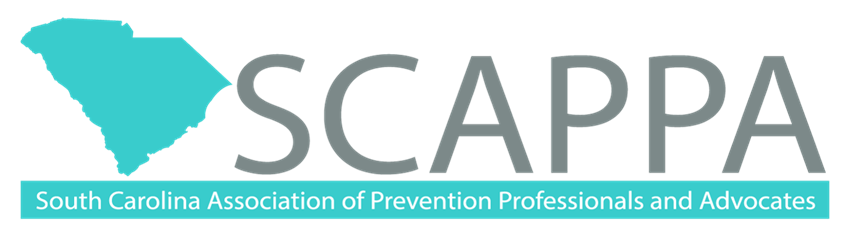 Prevention Quarterly MeetingFebruary 11, 2021 Virtual Meeting – ZOOM link on second page Agenda 9:30 am	Welcome9:35 am 	DAODAS Updates 11:00 am	Smokefree SC Vape Talk Presenter: Megan AustinTraining ObjectivesTo educate attendees about the youth vaping epidemicTo persuade attendees to talk to youth in their life about the risks and dangers of vaping To give attendees helpful tools to have productive vape talks with teensTrainer BioMegan Austin is the Communications Coordinator for Smokefree SC. Megan obtained her Bachelor of Arts in Public Health at the UofSC Arnold School of Public Health and is currently working toward her MPH and a Graduate Certificate in Health Communications. Megan has a strong interest in adolescent health and focused much of her undergraduate and now graduate work on youth and young adult vaping prevention. She has been an integral part in the development of Smokefree SC’s Vape Talk program, which aims to educate parents, providers, and other youth influencers on how to have “vape talks” with teens to persuade them not to vape.For more information about youth vaping prevention resources for parents, providers, and schools, visit www.smokefreesc.org/vapetalk.11:30 am	Overview of SC Coaching System and the Strategic Prevention Framework (SPF)		Presenters: Ashley Bodiford and Lou Anne Johnson		Training ObjectivesTo provide individuals with an overview and understanding of the SC Coaching SystemTo provide individuals with an overview and understanding of the Strategic Prevention Framework (SPF)Trainer BiosAshley Bodiford, MPH, MS, CSPS, ICPS Ashley Bodiford is the BHSA Prevention Coach for Regions 2 and 3 of South Carolina in which she provides training, coaching and technical assistance to help to ensure readiness for implementation of the strategic prevention framework. At LRADAC, she has also served as the Alcohol Enforcement Team Coordinator for the 5th and 11th judicial circuits in which she developed and implemented evidence-based programs to reduce underage drinking and impaired driving. Mrs. Bodiford has worked in the field of substance use prevention for more than 10 years and serves on several key state wide task forces and committees. She is a Certified Senior Prevention Specialist (CSPS), a certified trainer for the Substance Abuse Prevention Skills Training (SAPST), Prevention Ethics, and the Palmetto Retailers Education Program (PREP). She has also served as a trainer for the Office of Juvenile Justice and Delinquency Prevention Program (OJJDP) in Washington, DC. Mrs. Bodiford has served on the South Carolina Association of Prevention Professionals and Advocates (SCAPPA) board for several years. Mrs. Bodiford holds a Bachelor of Science in Developmental Psychology, a Master of Public Health and a Master of Science in Human Services. In 2012 she was named the recipient of the Jan Oglietti Rising Star Prevention Professional award for outstanding contributions to the field of prevention and in 2016 was named the recipient of the Norman Peter Johnson Outstanding Prevention Professional Award. Most recently, Ashley was named as a Subject Matter Expert by the International Certification & Reciprocity Consortium (IC&RC) and assisted in item writing for the Prevention Specialist credential exam. Lou Anne JohnsonLou Anne Johnson is the BHSA Prevention Coach for Regions 1 and 4 of South Carolina in which she provides training, coaching and technical assistance to help to ensure readiness for implementation of the strategic prevention framework. Lou Anne has over 20 years of experience in the field of Prevention and has been involved in Drug-Free Communities, program development and implementation and environmental prevention. Lou Anne has a wealth of knowledge for both individual level prevention and community level prevention that allows her to serve as a mentor to many in the system. 1:00 pm 	Announcements, Evaluations, & Adjournmenthttp://www.scappaonline.org/https://www.facebook.com/pages/South-Carolina-Association-for-Prevention-Professionals-Advocates/Virtual Meeting Log-In InformationPlease click the link below to join the webinar: https://zoom.us/j/96988797745?pwd=Wm4xTEU3YVlpYTJnVkdVNXgxNXQvQT09 Meeting ID: 969 8879 7745Passcode: 114417Or iPhone one-tap:  +19292056099,,96988797745#,,,,*114417# US (New York) +13017158592,,96988797745#,,,,*114417# US (Washington DC)Or Telephone: Dial(for higher quality, dial a number based on your current location):  +1 929 205 6099 US (New York) Find your local number: https://zoom.us/u/axGzagumf 